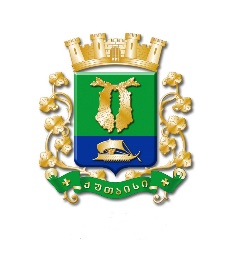 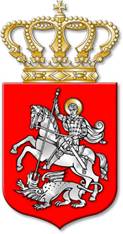 ს  ა  ქ  ა  რ  თ  ვ  ე  ლ  ოქალაქ  ქუთაისის  მუნიციპალიტეტის  საკრებულოგ  ა  ნ  კ  ა  რ  გ  უ  ლ  ე  ბ  ა   304 ქალაქი  ქუთაისი		26		აგვისტო		2020  წელიქალაქ ქუთაისის მუნიციპალიტეტის საკუთრებაში არსებული უძრავი ქონების, (ქალაქქუთაისში, რუსთაველის გამზირის №8-ის დასავლეთით მდებარე ტროტუარის ნაწილი) პირდაპირი განკარგვის წესით (სასყიდლით, პირობებით), იჯარის ფორმით, მოქალაქე მარინე თვარაძისათვის სარგებლობაში გადაცემის თაობაზე, ქალაქ ქუთაისის მუნიციპალიტეტის მერისათვის თანხმობის მიცემის შ ე ს ა ხ ე ბ საქართველოს ორგანული კანონის „ადგილობრივი თვითმმართველობის კოდექსი“ 54-ე მუხლის პირველი პუნქტის „დ“ ქვეპუნქტის „დ.დ“ ქვეპუნქტის, „მუნიციპალიტეტის ქონების პრივატიზების, სარგებლობისა და მართვის უფლებებით გადაცემის, საპრივატიზებო საფასურის, საწყისი საპრივატიზებო საფასურის, ქირის საფასურის, ქირის საწყისი საფასურის განსაზღვრის და ანგარიშსწორების წესების დამტკიცების შესახებ“ საქართველოს მთავრობის 2014 წლის 8 დეკემბრის №669 დადგენილების, „ქალაქ ქუთაისის მუნიციპალიტეტის ქონების პრივატიზების, სარგებლობისა და მართვის უფლებებით გადაცემის, საპრივატიზებო საფასურის, საწყისი საპრივატიზებო საფასურის, ქირის საფასურის, ქირის საწყისი საფასურის განსაზღვრისა და ანგარიშსწორების წესების დამტკიცების შესახებ“ ქალაქ ქუთაისის მუნიციპალიტეტის საკრებულოს 2015 წლის 9 იანვრის №65 დადგენილების, ქალაქ ქუთაისის მუნიციპალიტეტის მერის მოვალეობის შემსრულებლის, დავით ერემეიშვილის 2020 წლის 19 აგვისტოს N01/15013 წერილობითი მომართვის შესაბამისად: მუხლი 1. მიეცეს თანხმობა ქალაქ ქუთაისის მუნიციპალიტეტის მერის მოვალეობის შემსრულებელს, დავით ერემეიშვილს, მოქალაქე მარინე თვარაძისათვის (პირადი №60001026844) პირდაპირი განკარგვის წესით (სასყიდლით, პირობებით), იჯარის ფორმით, ქალაქ ქუთაისის მუნიციპალიტეტის საკუთრებაში არსებული უძრავი ქონების, კერძოდ, ქალაქ ქუთაისში, რუსთაველის გამზირის №8-ის დასავლეთით მდებარე ტროტუარის ნაწილის (საკადასტრო კოდი №03.03.21.419, ფართობით: 21,0 კვ.მ), 1 (ერთი) წლის ვადით, სარგებლობაში გადაცემის თაობაზე.მუხლი 2. ქონების წლიური საიჯარო ქირა განსაზღვრულია სახელმწიფო შესყიდვების 13.02.2020 წლის №69 ხელშეკრულებით გამარჯვებული ინდივიდუალური აუდიტორის, დავით რობაქიძის №001/4-4 დ.რ. 06.03.2020 წლის დასკვნის საფუძველზე, რომელიც 1.0 კვ.მ. ტროტუარის ნაწილისათვის შეადგენს 25 (ოცდახუთი) ლარსა და 70 თეთრს. სულ: 540,0 (ხუთას ორმოცი) ლარს. მუხლი 3. მოქალაქე მარინე თვარაძის (პირადი №60001026844) მიერ სარგებლობაში გადაცემული უძრავი ქონება გამოყენებულ იქნეს კომერციული საქმიანობისათვის (ღია სივრცის მოსაწყობად), კანონმდებლობით დადგენილი წესით შეთანხმებული პროექტის შესაბამისად. მუხლი 4. მოქალაქე მარინე თვარაძემ (პირადი №60001026844) სარგებლობაში გადაცემული უძრავი ქონება არ გამოიყენოს კაპიტალური ან/და მსუბუქი კონსტრუქციის განთავსებისათვის. მუხლი 5. ქალაქ ქუთაისის მუნიციპალიტეტის მერის მოვალეობის შემსრულებელმა, დავით ერემეიშვილმა, უზრუნველყოს იჯარის ხელშეკრულების მომზადება და გაფორმება საქართველოს კანონმდებლობით დადგენილი წესითა და ვადებით. მუხლი 6. კონტროლი განკარგულების შესრულებაზე განახორციელოს ქალაქ ქუთაისის მუნიციპალიტეტის საკრებულოს ეკონომიკის, ქონების მართვისა და საქალაქო მეურნეობის კომისიამ. მუხლი 7. განკარგულება შეიძლება გასაჩივრდეს, კანონით დადგენილი წესით, ქუთაისის საქალაქო სასამართლოში (ვ.კუპრაძის ქუჩა №11), მისი გაცნობიდან ერთი თვის ვადაში.მუხლი 8. განკარგულება ძალაში შევიდეს კანონით დადგენილი წესით. 		საკრებულოს  თავმჯდომარის  მოადგილე, 		საკრებულოს თავმჯდომარის მოვალეობის 				შემსრულებელი				ირაკლი  შენგელია